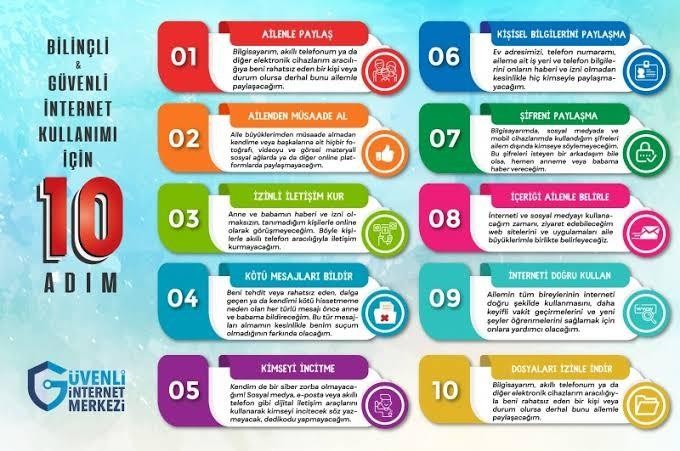 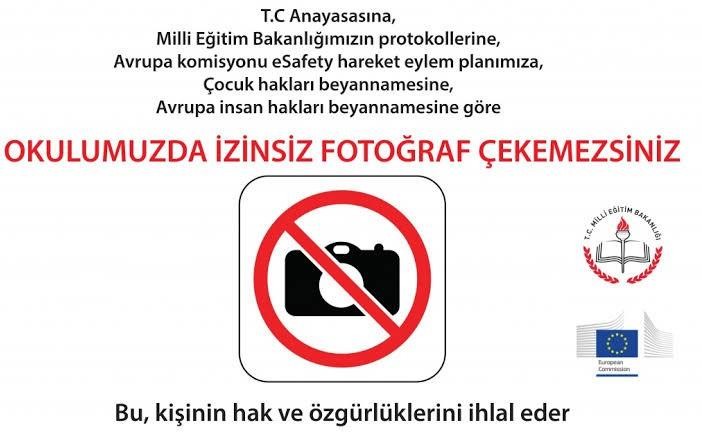 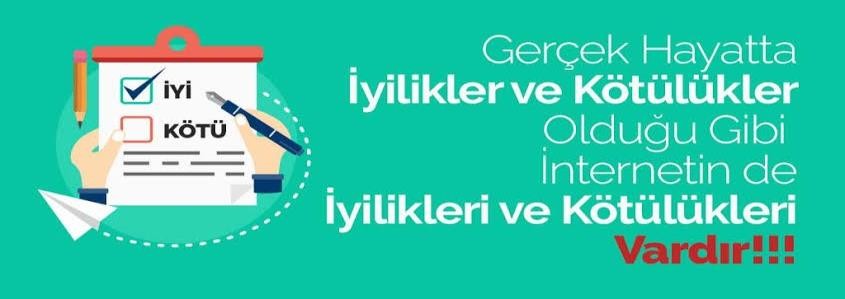 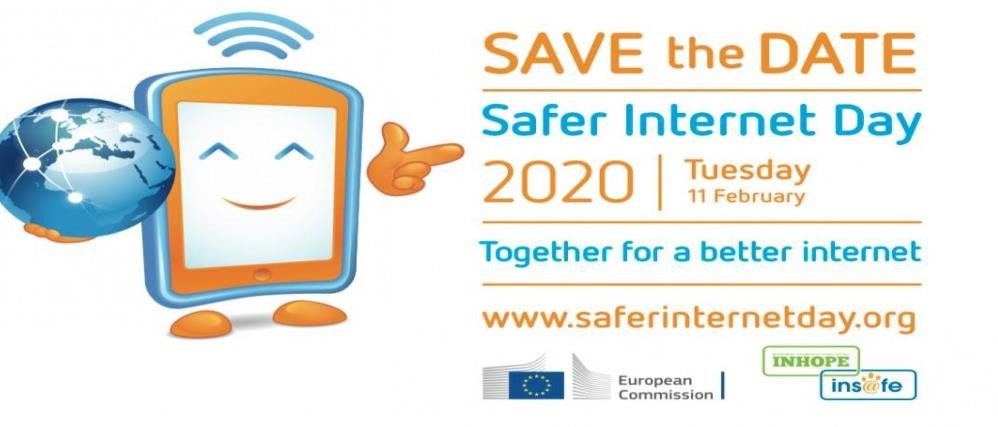 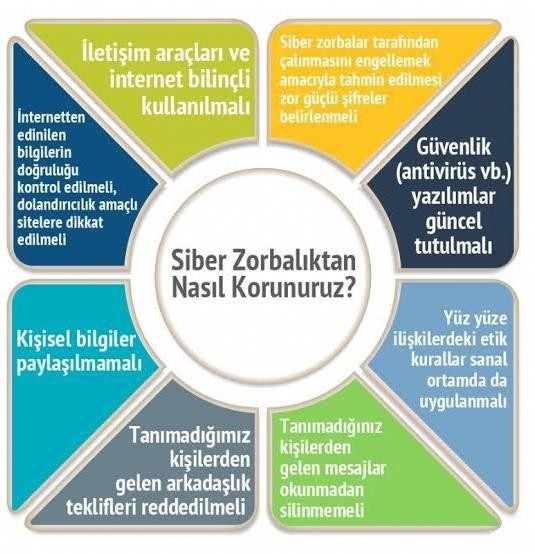  	Ankara Ticaret Odası İlkokulu	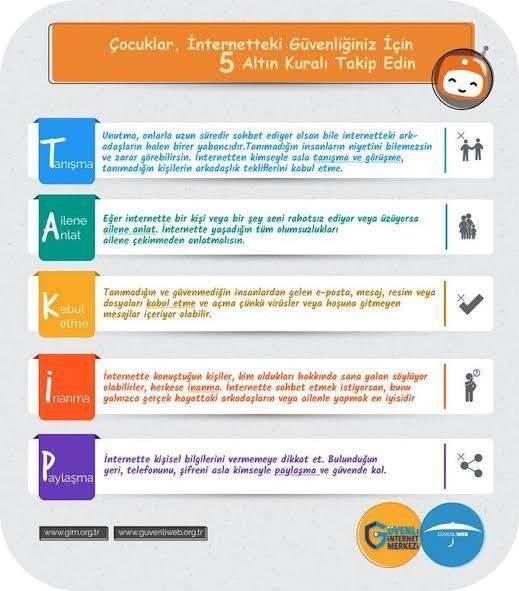 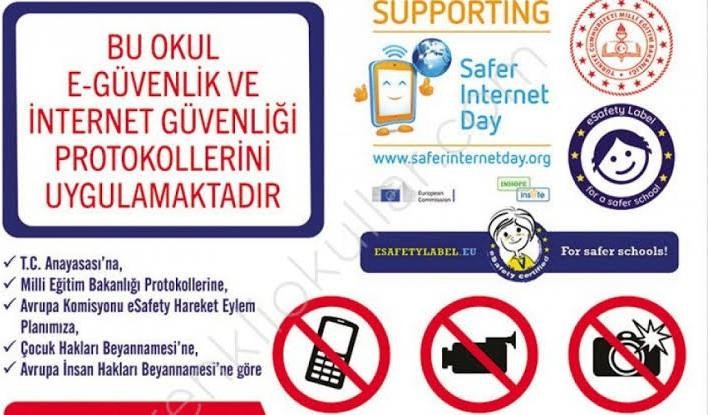 